РЕШЕНИЕ                               с. Альметьево                                 КАРАР                                                          №57                                                                                   «18 » марта 2022года                                                                О назначении публичных слушаний по проекту решения Совета Альметьевского сельского поселения«Об  исполнении   бюджета муниципального образования «Альметьевское сельское поселение»  Елабужского муниципального района Республики Татарстан за 2021 год»В соответствии с требованиями Федерального закона «Об общих принципах организации местного самоуправления в Российской Федерации», Уставом  муниципального образования Альметьевское  сельское поселение Елабужского муниципального района Республики Татарстан, Совет Альметьевского  сельского поселенияРЕШИЛ:1. Вынести на публичные слушания проект решения Совета Альметьевского  сельского поселения  Елабужского муниципального района Республики Татарстан «Об исполнении бюджета муниципального образования «Альметьевское  сельское поселение» Елабужского муниципального района Республики Татарстан за 2021 год».2. Опубликовать настоящее решение в средствах массовой информации (официальный сайт Елабужского района) и обнародовать путем вывешивания  «18» марта 2022 года на информационном стенде  поселения:- проект решения Совета Альметьевского   сельского поселения «Об исполнении бюджета муниципального образования «Альметьевское  сельское поселение» Елабужского муниципального района Республики Татарстан за 2021 год» (приложение №1);- порядок учета предложений граждан к проекту решения Совета Альметьевского  сельского поселения «Об исполнении бюджета муниципального образования «Альметьевское  сельское поселение» Елабужского муниципального района Республики Татарстан за 2021 год» и участия граждан в его обсуждении (приложение №2).3. Провести публичные слушания по проекту решения «Об исполнении бюджета муниципального образования «Альметьевское  сельское поселение» Елабужского муниципального района Республики Татарстан за 2021 год»  «11» апреля 2022 года в 13.00 часов в здании МФЦ  Альметьевского  сельского поселения, по адресу: с. Альметьево, ул. Сайдашева, д.5.4. Исполнительному комитету Альметьевского   сельского поселения обеспечить проведение публичных слушаний, прием и учет граждан по проекту решения «Об исполнении бюджета муниципального образования «Альметьевское  сельское поселение» Елабужского муниципального района Республики Татарстан за 2021 год».                                                                                                                          Приложение №1 к решению Совета                                                                                                                          Альметьевского  сельского поселения                                                                                                                            от « 18  »   марта  2022г. №  57РешениеСовета Альметьевского сельского поселенияЕлабужского муниципального района Республики Татарстан№______							от «____»__________2022 года	Заслушав и обсудив информацию Председателя Альметьевского сельского поселения Мингалеевой Р.Т. об исполнении бюджета Альметьевского сельского поселения за 2021 год (далее – бюджет поселения), и руководствуясь статьями 153, 264.6 Бюджетного кодекса Российской Федерации, Совет Альметьевского сельского поселения Елабужского муниципального района Республики ТатарстанРЕШИЛ:Утвердить отчет об исполнении бюджета Альметьевского сельского поселения за 2021 год по доходам в сумме 4 065,0 тыс. рублей, по расходам в сумме 4 032,0 тыс. рублей, с превышением доходов над расходами в сумме 33,0 тыс. рублей, и со следующими показателями:- доходов бюджета поселения по кодам классификации доходов бюджетов согласно приложению 1 к настоящему Решению;- расходов бюджета поселения по ведомственной структуре расходов бюджета поселения согласно приложению 2 к настоящему Решению;- расходов бюджета поселения по разделам и подразделам, целевым статьям и группам видов расходов бюджетов согласно приложению 3 к настоящему Решению;- расходов бюджета поселения по целевым статьям (муниципальным программам и непрограммным направлениям деятельности), группам видов расходов, разделам, подразделам классификации расходов бюджетов согласно приложению 4 к настоящему Решению;- источников финансирования дефицита бюджета поселения по кодам классификации источников финансирования дефицита бюджетов согласно приложению 5 к настоящему Решению;- по распределению межбюджетных трансфертов из бюджета поселения согласно приложению 6 к настоящему Решению;- по распределению межбюджетных трансфертов, передаваемых из бюджета Елабужского муниципального района Республики Татарстан в бюджет поселения, за 2021 год согласно приложению 7 к настоящему Решению.2. Настоящее Решение подлежит официальному опубликованию.Председатель Альметьевскогосельского поселения                                                                      Р.Т. МингалееваПриложение №2к решению Совета Альметьевского   сельского     поселения                                                                                                                     «18»   марта  2022г. № 57Порядокучета предложений граждан к проекту решения«Об исполнении бюджета муниципального образования Альметьевское сельское поселение Елабужского муниципального района за 2021 год» и участия граждан в его обсуждении Предложения к проекту решения «Об исполнении бюджета муниципального образования «Альметьевское сельское поселение» Елабужского муниципального района за 2021 год» вносятся в  Совет Альметьевского  сельского поселения по адресу: с. Альметьево, ул. Сайдашева, д.5, или по факсу 7-15-28 в письменной форме в виде таблицы поправок, согласно прилагаемому образцу:Предложения принимаются в рабочие дни с 800 до 1700.Заявки на участие в публичных слушаниях с правом выступления подаются по адресу: с. Альметьево, ул Сайдашева, д.5, лично или по почте (с пометкой на конверте «Публичные слушания»), а также по факсу 7-15-283. Заявки и предложения принимаются в рабочие дни с 800 до 1700часов до 8 апреля 2022 г.СОВЕТ АЛЬМЕТЬЕВСКОГО СЕЛЬСКОГО ПОСЕЛЕНИЯ ЕЛАБУЖСКОГО МУНИЦИПАЛЬНОГО РАЙОНАРЕСПУБЛИКИ ТАТАРСТАН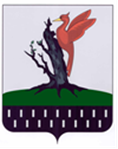 ТАТАРСТАН  РЕСПУБЛИКАСЫ АЛАБУГА  МУНИЦИПАЛЬ РАЙОНЫ ИЛМӘТ АВЫЛ ЖИРЛЕГЕ СОВЕТЫПредседатель                                    Р.Т. МингалееваОб утверждении отчета об исполнении бюджета Альметьевского сельского поселения за 2021 год№ п/пВопросы, вынесенные на обсуждение№РекомендацииПредложенияи рекомендации экспертов, дата их внесенияПредложениевнесено(поддержано)Итоги рассмотрениявопроса1.Формулировкавопроса1.1.ТекстрекомендациипредложенияФ.И.О.эксперта(название организации)